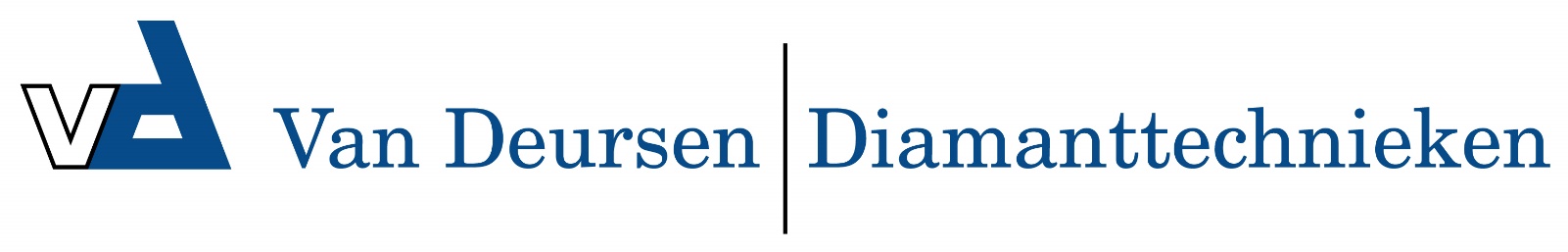 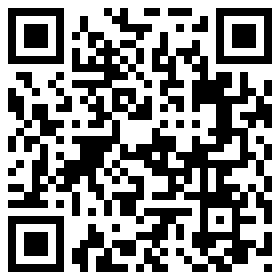 1611490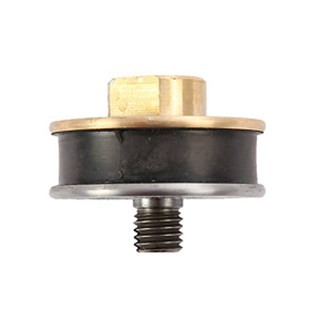 De elastische rubberkoppeling dient als koppeling tussen de aansluiting van het gereedschap en de handslijpmachine. Rillingen worden gedempt bij het slijpen.1611490Elast. Gummikupplung / D 75 mmM 14 / mit Vibrostop1950490Elast. Gummikupplung / D 60 mmM 14 / mit Vibrostop